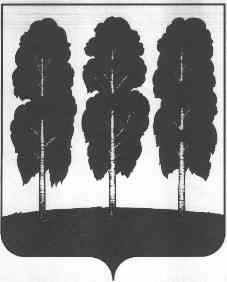 АДМИНИСТРАЦИЯ БЕРЕЗОВСКОГО РАЙОНАХАНТЫ-МАНСИЙСКОГО АВТОНОМНОГО ОКРУГА – ЮГРЫРАСПОРЯЖЕНИЕот  16.09.2019					                                                        № 694-рпгт. БерезовоОб утверждении форм заявки о согласовании создания места (площадки) накопления твердых коммунальных отходов, заявки о включении сведений о месте (площадке) накопления твердых коммунальных отходов в реестр мест (площадок) накопления твердых коммунальных отходов В соответствии с Федеральными законами от 24.06.1998 № 89-ФЗ «Об отходах производства и потребления», от 06.10.2003 № 131-ФЗ «Об общих принципах организации местного самоуправления в Российской Федерации», постановления Правительства Российской Федерации от 31.08.2018 № 1039 «Об утверждении Правил обустройства мест (площадок) накопления твердых коммунальных отходов и ведения их реестра», «СанПиН 42-128-4690-88. Санитарные правила содержания территорий населенных мест», «СанПиН 2.1.2.2645-10. Санитарно-эпидемиологические требования к условиям проживания в жилых зданиях и помещениях. Санитарно-эпидемиологические правила и нормативы", постановления администрации Березовского района от 14.03.2019 № 287 «Об утверждении Порядка накопления твердых коммунальных отходов (в том числе их раздельного накопления) на территории Березовского района»:1. Утвердить:1.1.	 Форму заявки о согласовании создания места (площадки) накопления твердых коммунальных отходов на территории Березовского района, за исключением территории  городского поселения Игрим, согласно приложению 1 к настоящему распоряжению.1.2. Форму заявки о включении сведений о месте (площадке) накопления твердых коммунальных отходов в реестр мест (площадок) накопления твердых коммунальных отходов, согласно приложению 2 к настоящему распоряжению.2. 	Разместить настоящее распоряжение на официальном веб-сайте органов местного самоуправления Березовского района.3. 	Настоящее распоряжение вступает в силу с момента его подписания.4.	Контроль за исполнением настоящего распоряжения возложить на заместителя главы Березовского района, председателя комитета С.Н. Титова.И.о. главы района 								         С.Ю. БилашПриложение 1 к распоряжению администрации Березовского районаот 16.09.2019 № 694-р Форма заявки о согласовании создания места (площадки) накопления твердых коммунальных отходов на территории Березовского района, за исключением территории городского поселения ИгримУТВЕРЖДЕНАРаспоряжениемадминистрации  Березовского районаот____________. № __________Кому: Заместителю главы Березовского района, председателю комитета С.Н. Титовуот кого: ___________________________________ (наименование организации,Ф.И.О. физического лица, в том числеиндивидуального предпринимателя)______________________________________________________________________________________(ИНН, юридический и почтовый адрес организации,адрес регистрации по месту жительствадля физического лица, в том числеиндивидуального предпринимателя)______________________________________________________________________________________(Ф.И.О. руководителя, телефон)ФОРМА ЗАЯВКИо согласовании создания места (площадки) накопления твердыхкоммунальных отходов на территории Березовского районаПрошу согласовать создание места (площадки) накопления твердыхкоммунальных  отходов на территории Березовского района:1. Данные о нахождении места (площадки) накопления твердых коммунальныхотходов:1.1. адрес: __________________________________________________________;1.2. географические координаты: ______________________________________.2. Данные о технических характеристиках места (площадки) накоплениятвердых коммунальных отходов:2.1. покрытие (асфальт, бетонная плита и т.д.): ______________________;2.2. площадь покрытия______________ кв. м;2.3. тип и количество емкостей (бункер, евроконтейнер, заглубленныйконтейнер и т.д.): ______________________________________________________;2.4. общий объем емкостей _____________ куб. м;2.5. площадь площадки (объем бункера) для крупногабаритных отходов_________________кв. м (куб. м);2.6. ограждение по периметру с трех сторон (есть/нет) ________________;2.7. информационный аншлаг (есть/нет) ________________________________.3. Данные о соблюдении санитарных норм и правил:3.1. минимальная удаленность от жилых домов, детских площадок, местотдыха и занятий спортом ____________ м.4. Данные о собственнике места(площадки)накопления твердых коммунальных отходов:4.1. для юридического лица:полное наименование: _________________________________________________;ОГРН записи в ЕГРЮЛ:________________________________________________;фактический адрес: ___________________________________________________;_____________________________________________________________________контактные данные: ___________________________________________________;4.2. для индивидуального предпринимателя:Ф.И.О.: ______________________________________________________________;ОГРН записи в ЕГРИП:_________________________________________________;адрес регистрации по месту жительства: _____________________________________________________________________________________________________;контактные данные: ___________________________________________________;4.3. для физического лица:Ф.И.О.: ______________________________________________________________;серия, номер и дата выдачи паспорта или иного документа,удостоверяющего личность: ________________________________________________;адрес регистрации по месту жительства: _____________________________________________________________________________________________________;контактные данные: ___________________________________________________.5. Данные об источниках образования твердых коммунальных отходов,складируемых на месте (площадке) накопления твердых коммунальных отходов:наименование: ______________________________________________________________________________________________________________________________;адрес(-а): _________________________________________________________________________________________________________________________________;Площадь многоквартирного дома (административного здания, предприятия,учебного заведения) ______________ кв. м;количество жителей (учащихся, участников и т.д.): ____________ человек;контактные данные: ___________________________________________________.6. Место (площадка) накопления твердых коммунальных отходов будетсоздано в срок до "_____" ____________ 20___ г.Способ предоставления результатов рассмотрения заявки:	в виде бумажного документа, который заявитель получает непосредственно при личном обращении в уполномоченный орган	в виде бумажного документа, который направляется уполномоченным органом заявителю посредством почтового отправления по адресу: _________________________ 	в виде электронного документа, который направляется уполномоченным органом заявителю посредством электронной почты:__________________________________ Заявитель подтверждает подлинность  и  достоверность представленных сведений и документов.
Заявитель:"___" _____________ 20___ г. __________________/__________/Заявитель настоящей заявкой дает согласие на обработку своих персональных данных. (в случае, если заявителем является физическое лицо.) Приложение к заявке1. К заявке прилагаются следующие документы:1.1. документы, подтверждающие статус заявителя:- для юридического лица, индивидуального предпринимателя - документ, подтверждающий полномочия лица, обратившегося с заявкой, документы, подтверждающие права на земельный участок;- для физического лица - документ, удостоверяющий личность, доверенность (в случае обращения представителя, документы, подтверждающие права на земельный участок;1.2. схема территориального размещения места (площадки) накопления твердых коммунальных отходов на карте масштаба 1:2000 (на базе геоинформационных систем "Яндекс карты", "Гугл карты" и т.п.) с указанием расстояния до ближайших зданий, строений, сооружений.Приложение 2к распоряжению администрации Березовского районаот 16.09.2019 № 694-рФорма заявки о включении сведений о месте (площадке) накопления твердых коммунальных отходов в реестр мест (площадок) накопления твердых коммунальных отходовУТВЕРЖДЕНАРаспоряжениемадминистрации Березовского районаот___________.  № ______Кому: Заместителю главы Березовского района, председателю комитета С.Н. Титовуот кого: __________________________________ (наименование организации,Ф.И.О. физического лица, в том числеиндивидуального предпринимателя)__________________________________________________________________________________________ (ИНН, юридический и почтовый адрес организации,адрес регистрации по месту жительствадля физического лица, в том числеиндивидуального предпринимателя)__________________________________________________________________________________________ (Ф.И.О. руководителя, телефон)ФОРМА ЗАЯВКИо включении сведений о месте (площадке) накопления твердыхкоммунальных отходов в реестр мест (площадок) накоплениятвердых коммунальных отходов
Прошу включить сведения о месте (площадке) накопления твердыхкоммунальных отходов на территории Березовского района в реестр мест (площадок) накопления твердых коммунальных отходов:1. Данные о нахождении места (площадки) накопления твердых коммунальныхотходов:1.1. адрес: __________________________________________________________;1.2. географические координаты: ______________________________________.2.  Данные о технических характеристиках места (площадки) накоплениятвердых коммунальных отходов:2.1. покрытие (асфальт, бетонная плита и т.д.): ______________________;2.2. площадь покрытия ____________ кв. м;2.3. тип и количество емкостей (бункер, евроконтейнер, заглубленныйконтейнер и т.д.): ______________________________________________________;2.4. общий объем емкостей ___________ куб. м;2.5. площадь площадки (объем  бункера) для крупногабаритных отходов_________________ кв. м (куб. м);2.6. ограждение по периметру с трех сторон (есть/нет) ________________;2.7. информационный аншлаг (есть/нет) ________________________________.3. Данные о соблюдении санитарных норм и правил:3.1. минимальная удаленность от жилых домов, детских площадок, местотдыха и занятий спортом ____________ м.4. Данные о собственнике места(площадки)накопления твердыхкоммунальных отходов:4.1. для юридического лица:полное наименование: _________________________________________________;ОГРН записи в ЕГРЮЛ: _________________________________________________;фактический адрес: ___________________________________________________;контактные данные: ___________________________________________________;4.2. для индивидуального предпринимателя:Ф.И.О.: ______________________________________________________________;ОГРН записи в ЕГРИП: _________________________________________________;адрес регистрации по месту жительства: ______________________________________________________________________________________________________;контактные данные: ___________________________________________________;4.3. для физического лица:Ф.И.О.: ______________________________________________________________;серия, номер и дата выдачи паспорта или иного документа,удостоверяющего личность: ________________________________________________;адрес регистрации по месту жительства: ______________________________________________________________________________________________________;контактные данные: ___________________________________________________.5. Данные об источниках образования твердых коммунальных отходов,складируемых на месте (площадке) накопления твердых коммунальных отходов:наименование: _______________________________________________________________________________________________________________________________;адрес(-а): __________________________________________________________________________________________________________________________________;Площадь многоквартирного дома (административного здания, предприятия, учебного заведения) ______________ кв. м;количество жителей (учащихся, участников и т.д.): ____________ человек;контактные данные: ___________________________________________________.Способ предоставления результатов рассмотрения заявки:	в виде бумажного документа, который заявитель получает непосредственно при личном обращении в уполномоченный орган	в виде бумажного документа, который направляется уполномоченным органом заявителю посредством почтового отправления по адресу: _________________________ 	в виде электронного документа, который направляется уполномоченным органом заявителю посредством электронной почты:__________________________________ Заявитель   подтверждает  подлинность  и  достоверность представленных сведений и документов.
Заявитель:"___" _____________ 20___ г.  __________________/__________/Заявитель настоящей заявкой дает согласие на обработку своих персональных данных. (в случае, если заявителем является физическое лицо.) Приложение к заявке1. К заявке прилагаются следующие документы*:1.1. документы, подтверждающие статус заявителя:- для юридического лица, индивидуального предпринимателя - документ, подтверждающий полномочия лица, обратившегося с заявкой, документы, подтверждающие права на земельный участок;- для физического лица - документ, удостоверяющий личность, доверенность (в случае обращения представителя); документы, подтверждающие права на земельный участок;1.2. схема территориального размещения места (площадки) накопления твердых коммунальных отходов на карте масштаба 1:2000 (на базе геоинформационных систем "Яндекс карты", "Гугл карты" и т.п.) с указанием расстояния до ближайших зданий, строений, сооружений.________________ *:Предусмотренные в приложении документы представляются, если они не были представлены ранее, или сведения, содержащиеся в них, изменились.Подпись заявителя (представителя заявителя):Дата:_________ ___________________(подпись)   (расшифровка подписи)«__» ___________ ____ г.Подпись заявителя (представителя заявителя):Дата:_________ ___________________(подпись)   (расшифровка подписи)«__» ___________ ____ г.